PWTB Parish COVID-19 re-Opening Policy & ProceduresPolicy:To prevent the transmission of illness within the congregation of the Parish of West Thunder Bay (PWTB) through Infection Prevention and Control measures of Hand HygieneProcedure:There will be Alcohol Based Hand Rub (ABHR) placed:At all of the entrances of the facilityAt the entrance to the alterAt the entrance to the washroomWithin the vestryWithin the common space of the basement hallAll participants within the facility will perform hand hygiene with the ABHR prior to entrance within the facility and when transitioning within the spaces of the facilityMissed hand hygiene moments in the use of the ABHR as mentioned in procedure 2 (or soap and water) will require peer interventionIn the event peer intervention is unsuccessful the participant may be required to exit the facilityHand soap and water will be available at all sinks (washrooms and kitchens), and is considered a hand hygiene momentParish of West Thunder Bay5 St. Mark's Street, Rosslyn,ON P7K 0N7807-939-1103parish@tbaytel.net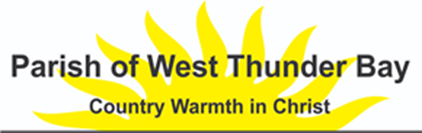 Subject:Hand HygieneP&P # PWTB COVID RO 005Approved By:PWTB CouncilApproved Date:August 26, 2020Rector Wardens Pat Hari, Jerry DeVries     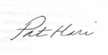 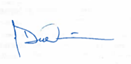 